附件3江苏省青少年创意编程与智能设计大赛
Python创意编程、智能设计项目终评问辩要求一、Python创意编程、Arduino、Micro.bit智能设计项目的终评采用线上方式进行，主要包括作品演示和项目问辩两个环节。二、提前准备带摄像头、语音功能的手机或电脑。预先安装钉钉电脑客户端、钉钉手机 APP。入围选手请根据自己的项目类别扫码进入对应的钉钉群。终评问辩具体安排通过钉钉群发布。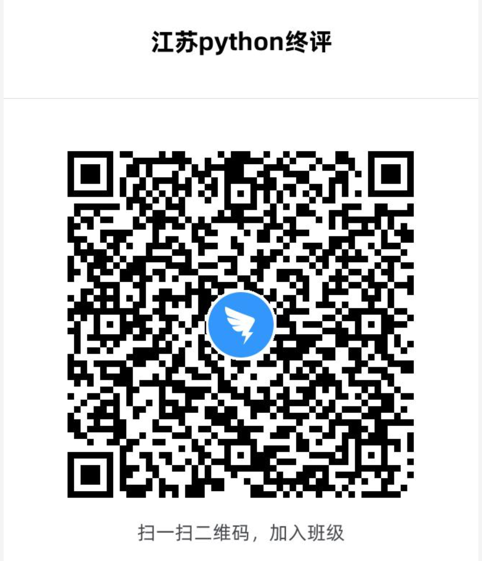 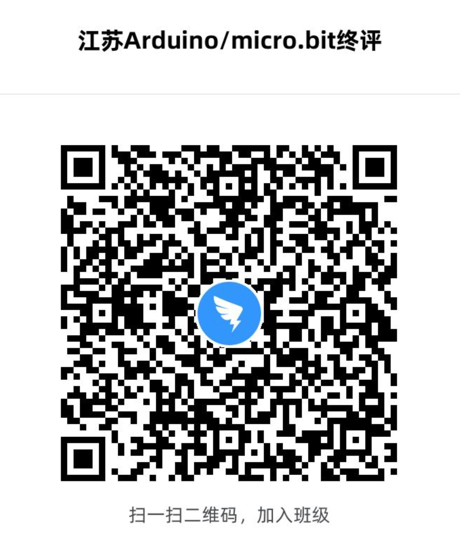 三、选手请务必在规定时间段保持在线状态，做好参会准备工作，等候工作人员安排，准时参加问辩，不参加问辩的选手没有终评成绩，问辩时确保无外界干扰。当裁判组在线叫号超过60秒无应答时，视为放弃。四、问辩期间听从安排，根据评审专家的提问回答问题。